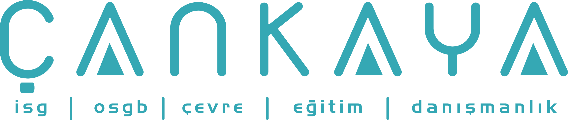 İŞBAŞI İSG KONUŞMALARI(TOOLBOX TALKS) No: 218                      			        Sayfa No: 1/2                                                                                                   DÖŞEME BOŞLUKLARINDAKİ PLYWOOD (KONTRPLAK) KAPAMALARKaynak: http://www.toolboxtopics.com/Construction/Generic/Plywood%20Covers%20on%20Floor%20Openings.htmPlywood (kontrplak) ile yapılan döşeme kapaması; materyali boşluğun üzerine sermek veya çivilemekten daha fazlasını gerektirir. Yapılan işteki toplam iş güvenliğinin anlamı tehlikeyi tamamen ortadan kaldırma işidir. Yetersiz veya tamamlanmamış boşluk kapama işleri tehlikesi yetersiz veya tamamlanmamış kaza önlemleridir.Geçmişte yaşanan birçok şantiye kazası ana resmi ortaya koymaktadır. Döşemenin üzerindeki bir ustabaşı işçiye plaka plywood getirmesi için sesleniyor. İşçi döşeme üzerinde duran plakaya doğru yürüyor, plakayı alıyor ve kaldırıyor. Bunun sonunda işçi plaka altında ve döşemede bulunan boşluğa doğru düşüyor, ciddi ve kayıp iş günlü yaralanmaya uğruyor.Bu neden olmuştur?Beton çivisi ile sabitlenmiş olmasına rağmen, boşluğun üzerindeki küçük bir parça plywood uygun bir kapama için yeterli derecede büyük değildi. Kapama üzerindeki geçiş trafiği, plywoodun çıkmasına ve çivilerin gevşemesine neden olmuştur.Boşluğun üzerindeki plywood herhangi bir şekilde işaretlenmiş değildi. Üzerinde herhangi bir uyarı bulunmuyordu. Personel döşemede duran materyali yanlış algılamıştı.Kişi bu konuda uyarılmamıştı. İşçi döşeme açıklıklarının kapatılmasının hesaplanmış bir kaza önleme iş prosedürü olduğunun farkında değildi. İşçiye bu tip tehlikeli alanların mutlaka korunması ve raporlanması gerektiği anlatılmamıştı.Toplam güvenlikten verilecek en küçük bir ödün çalışma ortamını güvenli olmaktan uzaklaştırır. Döşeme kapamaları yapılırken toplam güvenlik yaklaşımı her zaman akılda tutulmalıdır.Döşeme boşlukları kapatılırken:Boşluk güvenli bir şekilde kapatılmalıdır, kapama yeterince büyük ve bozulmayı engelleyecek kadar sağlam olmalıdır.“ YERİNDEN ÇIKARMAYIN “ veya buna benzer bir uyarı içeren boyama, etiketleme veya işaretleme yapılmalıdır.İş sahasındaki herkes konu ile ilgili uyarılmalıdır.İŞBAŞI İSG KONUŞMALARI(TOOLBOX TALKS)No: 218                                                                                                                       		      Sayfa No: 2/2                                                                                                   PLYWOOD COVERS ON FLOOR OPENINGSSOURCE: http://www.toolboxtopics.com/Construction/Generic/Plywood%20Covers%20on%20Floor%20Openings.htmSafely covering a floor opening with a piece of plywood requires more than just laying the material over the hole, or even nailing it down. Total safety on the job means a total job of eliminating the hazard. Half a job...inadequate or incomplete jobs of covering hole hazards can result only in half, inadequate or incomplete accident prevention. Several past jobsite accidents illustrate the point. A carpenter on a floor above calls down to a laborer to hand him a sheet of plywood. The laborer walks over to a sheet lying on the floor, picks it up, takes a step or two forward in the act of standing the plywood up, and goes sailing right down through the hole in the floor, sustaining serious and disabling injuries. Why did it happen? Although originally nailed down with concrete nails, a small piece of plywood over the hole wasn't large enough to overlap it adequately. Traffic over it, springing the plywood, loosened the nails. The plywood over the hole wasn't marked in any way. There was no warning of any kind on it. The person mistook it for a piece of loose material laying on the floor. The person wasn't told about it. The laborer was not made aware of the fact that the covering of floor openings was a job procedure calculated to prevent accidents. Nor was the laborer told that such danger spots must be maintained and reported. Anything less than total safety is no safety at all. The total safety attitude must be kept in mind when floor openings are being covered. When covering floor openings: 1. The hole should be covered securely, with a cover big enough and rigid enough to prevent failure. 2. It should be painted, labeled or marked with a danger or warning "DO NOT REMOVE". 3. Every employee on the job should be warned about it.